МИРНОГРАДСЬКА МІСЬКА ВІЙСЬКОВА АДМІНІСТРАЦІЯПОКРОВСЬКОГО РАЙОНУ ДОНЕЦЬКОЇ ОБЛАСТІвул. Центральна, . Мирноград, Покровський район, Донецька область, 85323, тел./факс (06239) 6 11 22, тел. +380 50 802 36 62, е-mail: mail@myrnograd-rada.gov.ua ,web: www. myrnograd-rada.gov.ua, код ЄДРПОУ 44670895ДОВІДКА ПРО КОНСУЛЬТАЦІЇз органами виконавчої влади у процесі стратегічної екологічної оцінки документу державного планування“Програма економічного і соціального розвитку Мирноградської міської територіальної громади Донецької області на 2024 рік”Обгрунтування вибору документу державного планування.Документ державного планування “Програма економічного і соціального розвитку Мирноградської міської територіальної громади Донецької області на 2024 рік” розроблено на підставі розпорядження начальника Мирноградської міської військової адміністрації Покровського району Донецької області від 18.09.2022 № 603р.Серед розглянутих альтернатив були: нульова альтернатива, за базовим сценарієм, що не передбачає прийняття Програми розробленою Мирноградською територіальною громадою.В процесі СЕО було надано пропозиції до проекту ДДП, які частково враховано в Програмі, таким чином сформовано остаточний варіант ДДП, який затверджено рішенням начальника Мирноградської міської військової адміністрації Покровського району Донецької області від 20.12.2023 № 1006р.Додаток :  Довідки про консультації з органами виконавчої влади у процесі стратегічної екологічної оцінки документу державного планування   “Програма економічного і соціального розвитку Мирноградської міської територіальної громади Донецької області на 2024 рік” на 7 арк. у 1 прим.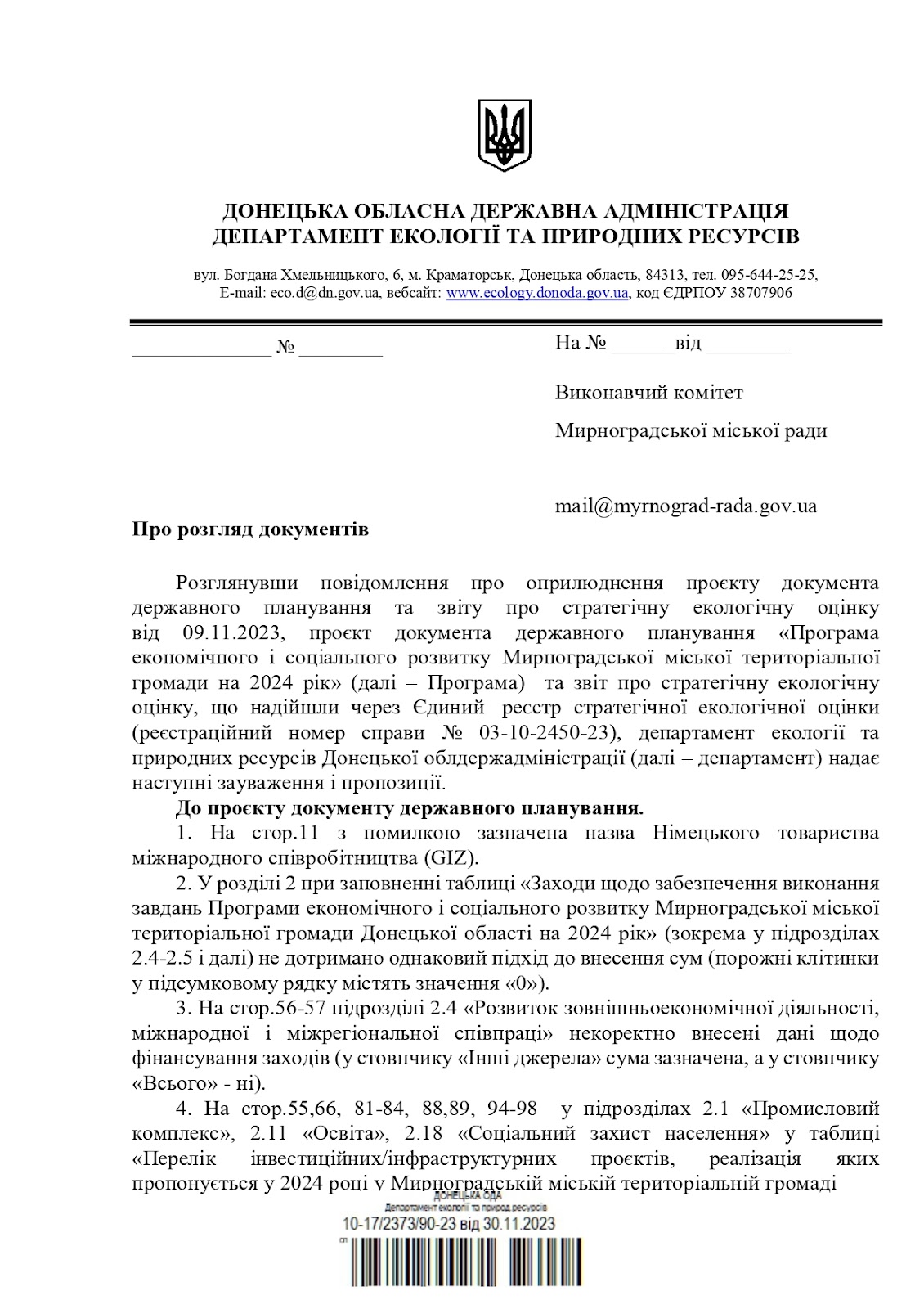 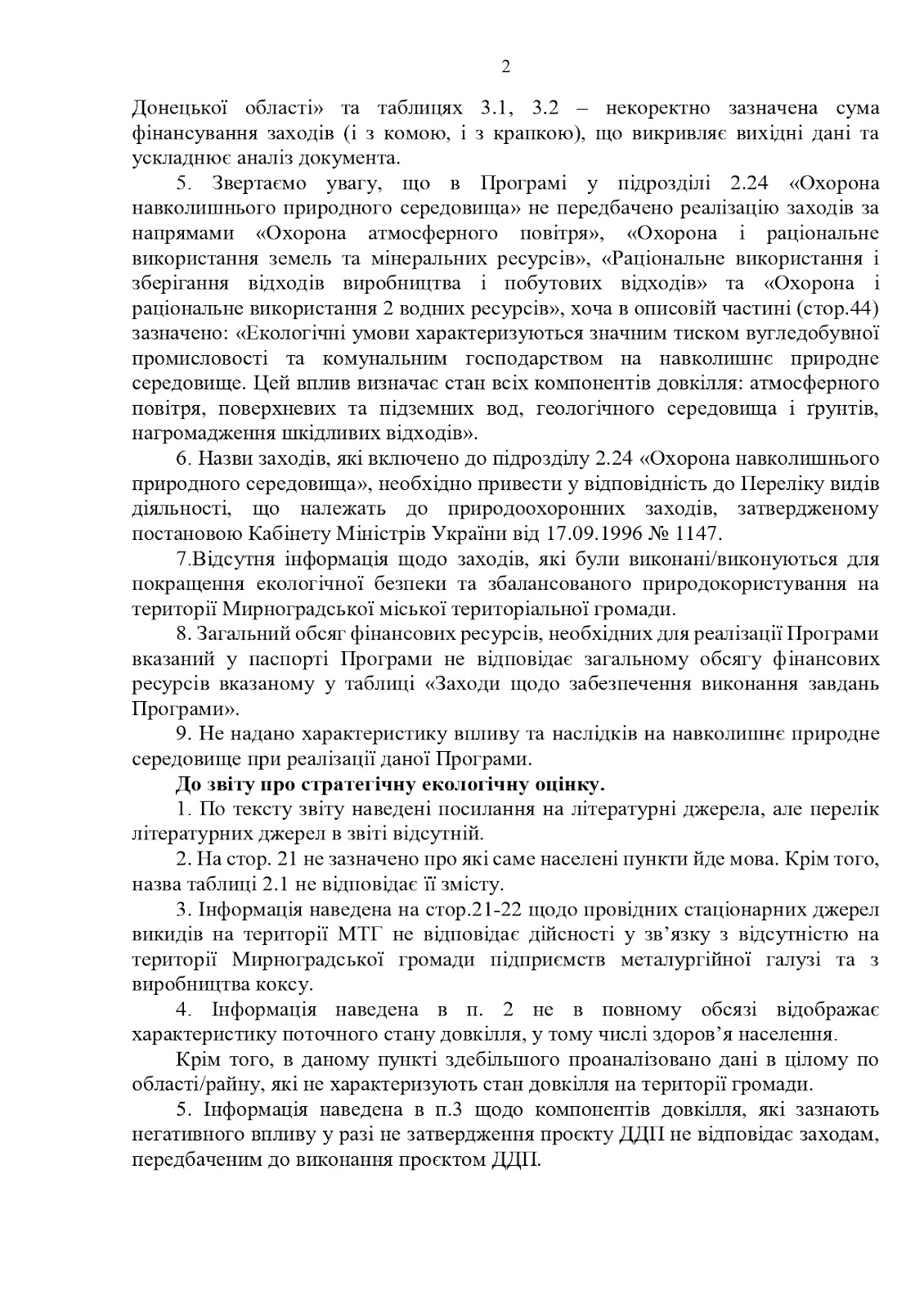 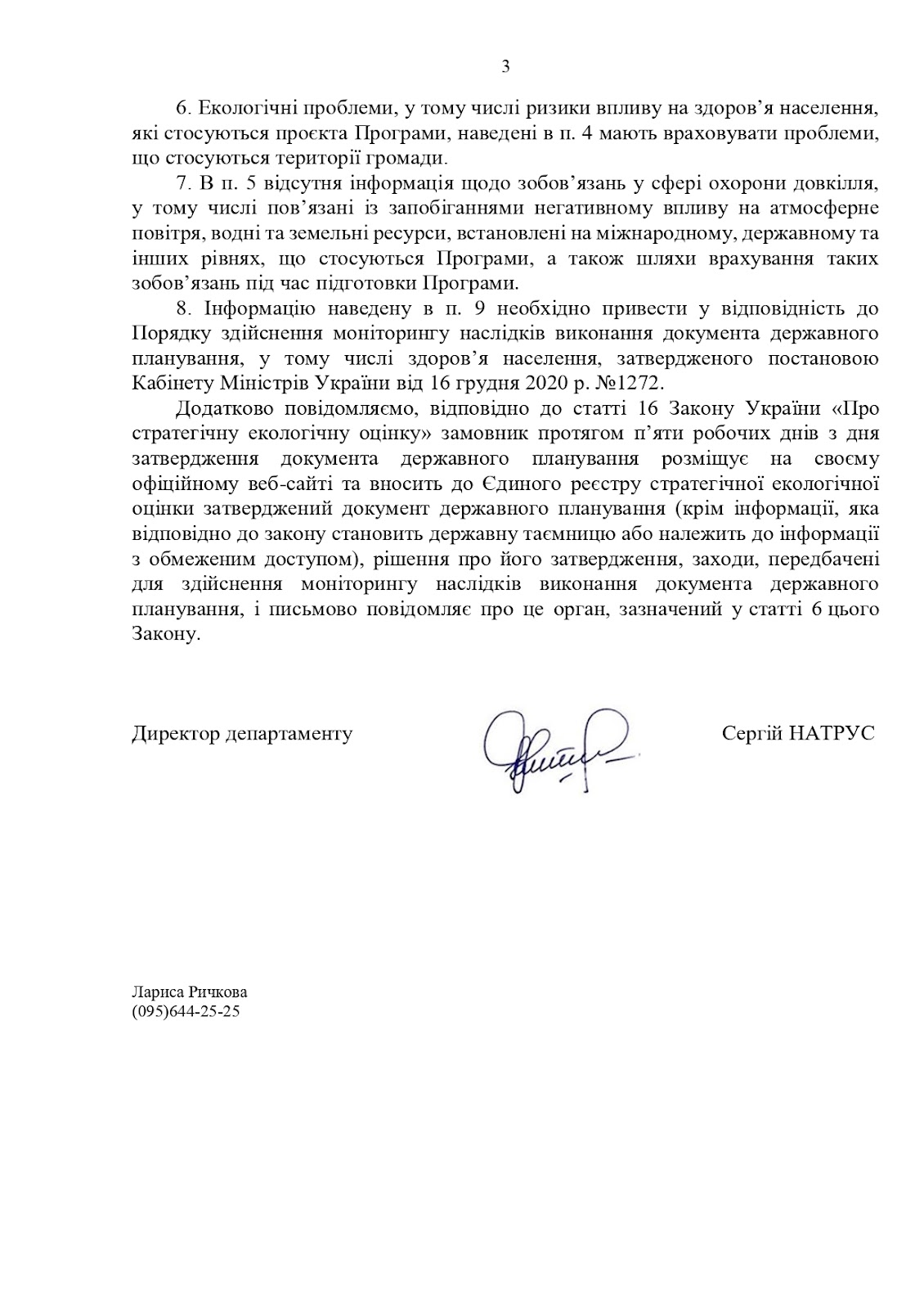 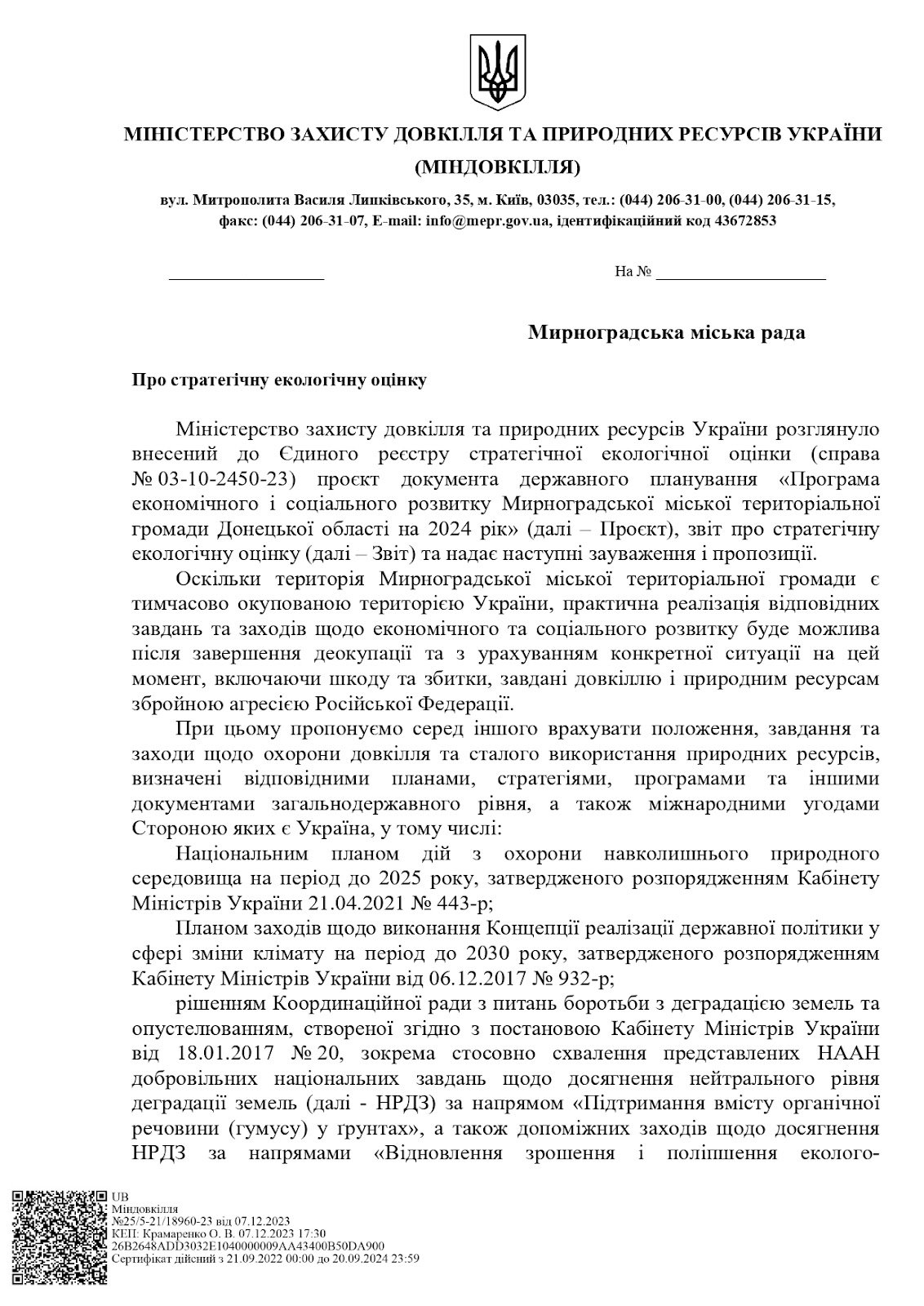 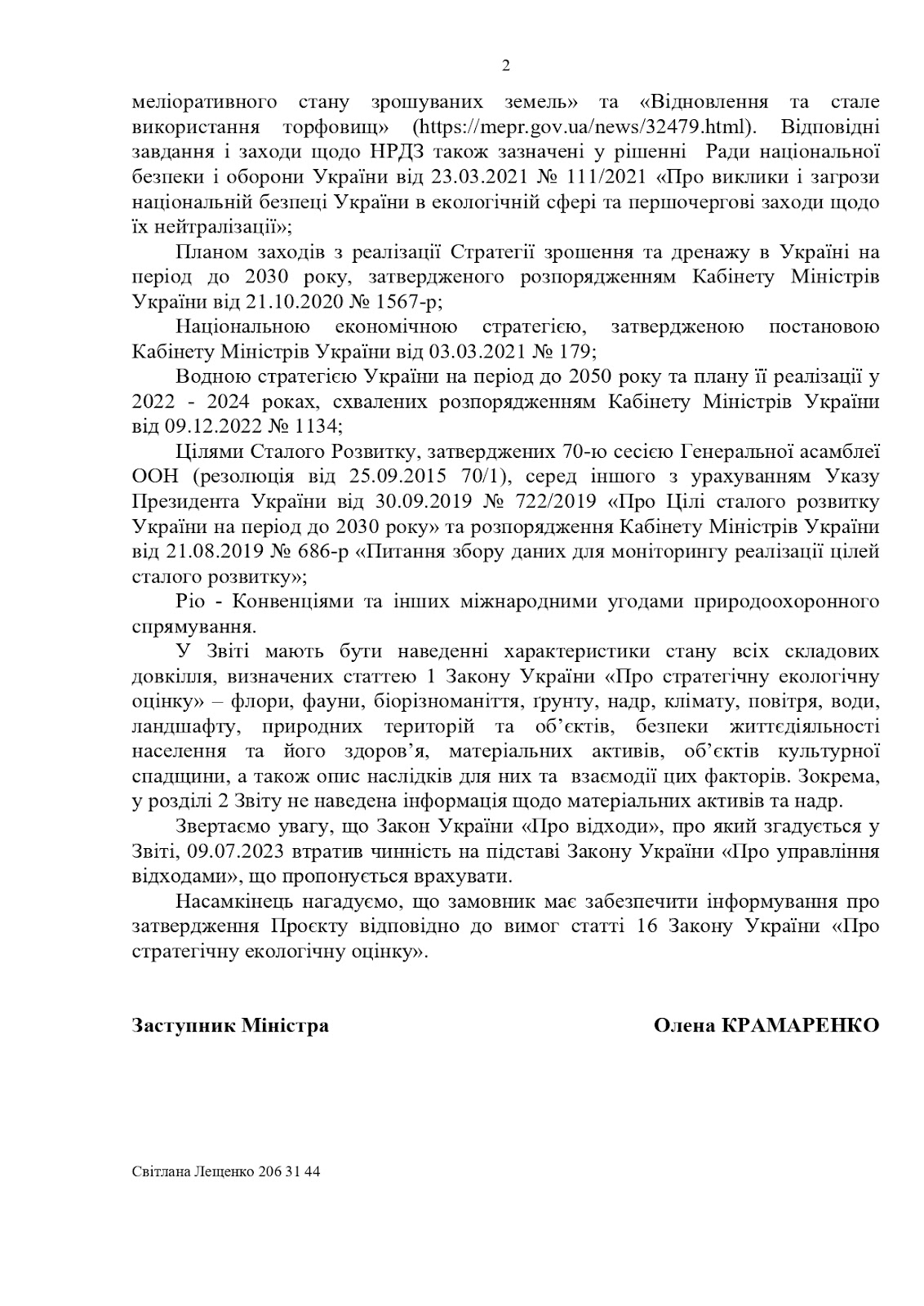 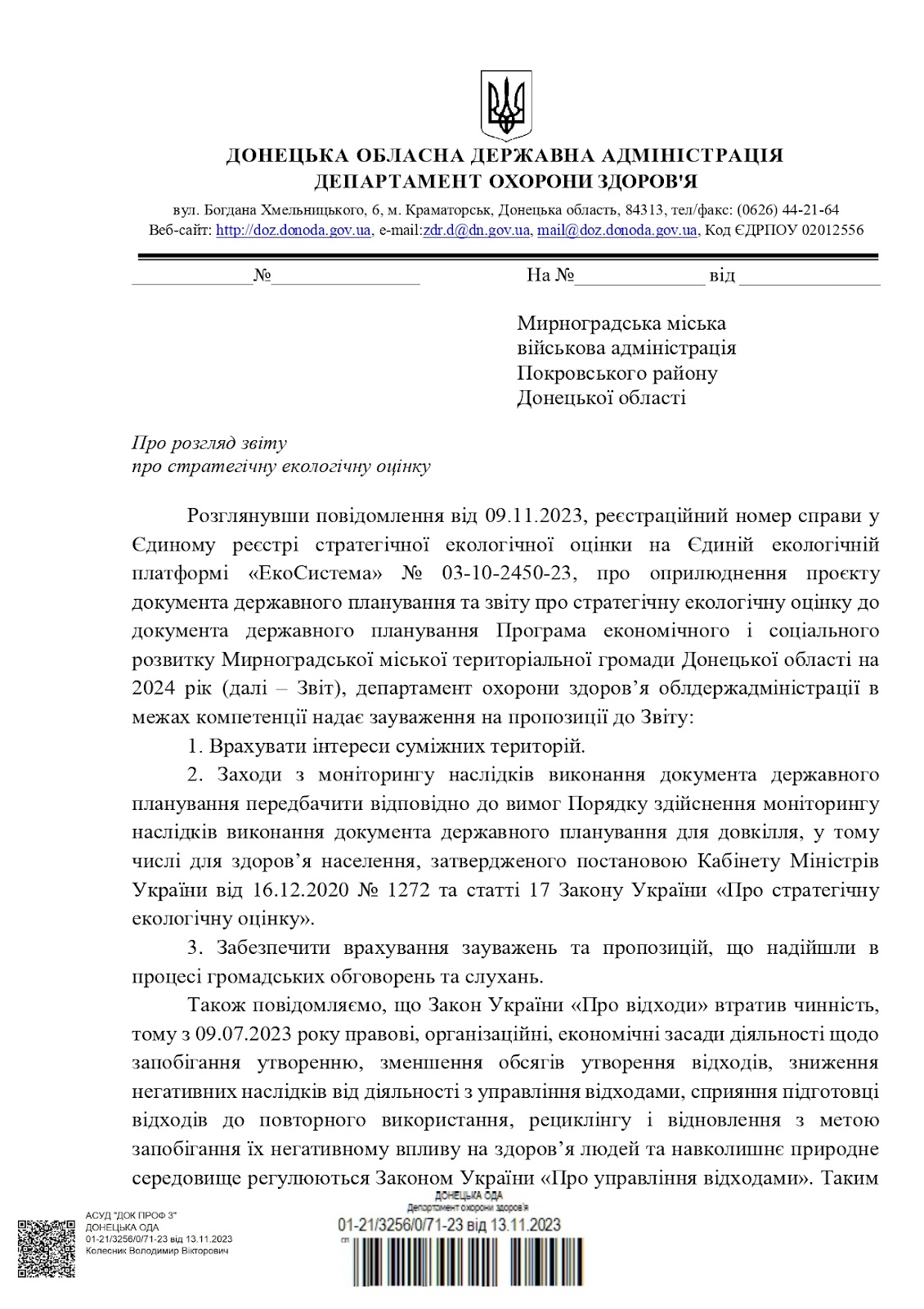 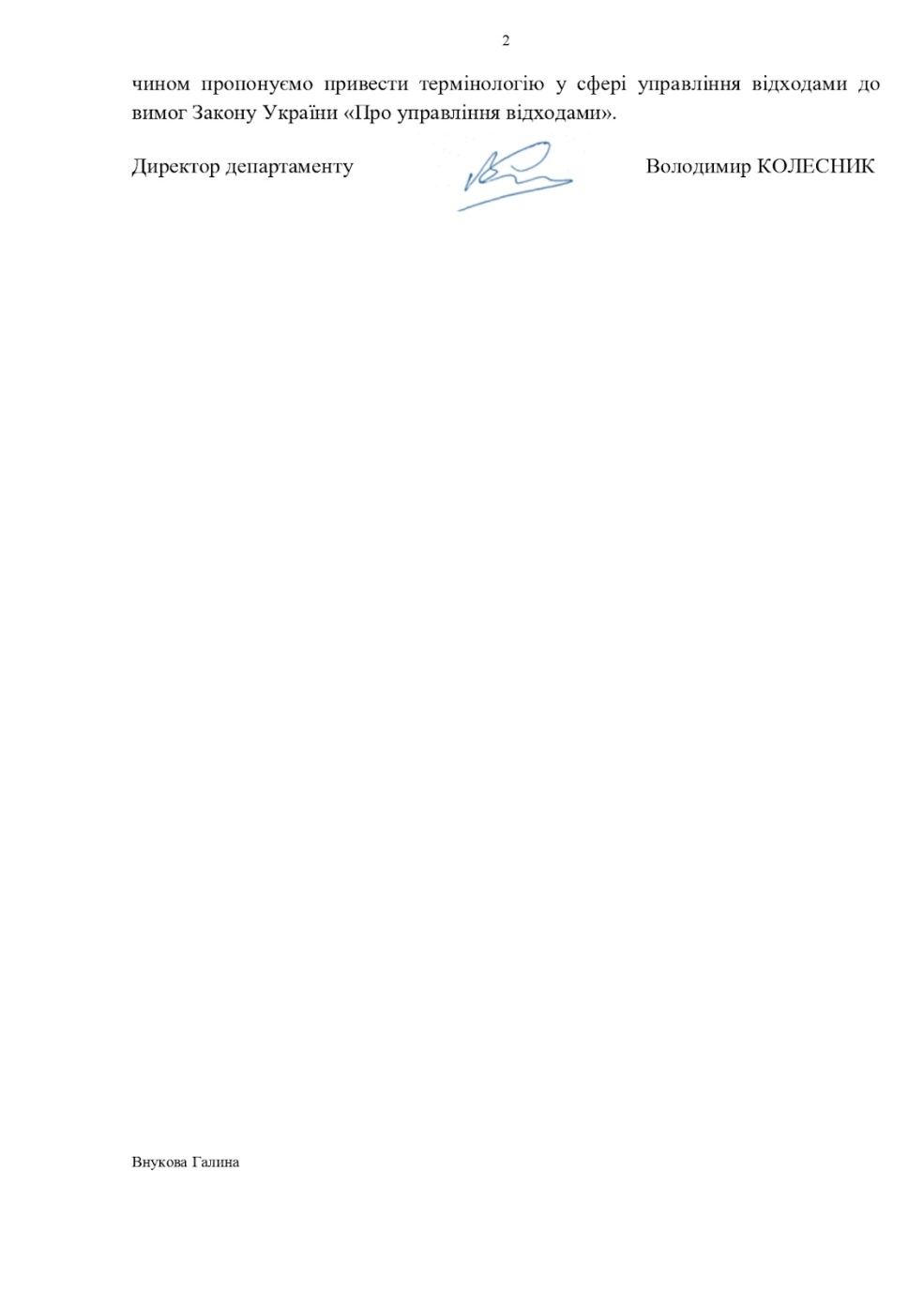 № п.п.Уповноважений органРедакція частини ДДП/Звіту про СЕО до якої висловлено зауваження/пропозиціюЗауваження/пропозиціяСпосіб врахування (повністю враховано, частково враховано або обгрунтовано відхилено)ОбгрунтуванняОбгрунтуванняДо проекту ДДПДо проекту ДДПДо проекту ДДПДо проекту ДДПДо проекту ДДПДо проекту ДДПДо проекту ДДП1.2.3.4.5.6.7.8.9.Департамент екології та природних ресурсів Донецької ОДА лист від 30.11.2023 № 10-17/2373/90-23До ДДПНа стор.11 з помилкою зазначена назва Німецького товариства міжнародного співробітництва (GIZ).У розділі 2 при заповненні таблиці «Заходи щодо забезпечення виконання завдань Програми економічного і соціального розвитку Мирноградської міської територіальної громади Донецької області на 2024 рік» (зокрема у підрозділах2.4-2.5 і далі) не дотримано однаковий підхід до внесення сум (порожні клітинки у підсумковому рядку містять значення «0»).На стор.56-57 підрозділі 2.4 «Розвиток зовнішньоекономічної діяльності, міжнародної і міжрегіональної співпраці» некоректно внесені дані щодо фінансування заходів (у стовпчику «Інші джерела» сума зазначена, а у стовпчику «Всього» - ні).На стор.55,66, 81-84, 88,89, 94-98 у підрозділах 2.1 «Промисловий комплекс», 2.11 «Освіта», 2.18 «Соціальний захист населення» у таблиці «Перелік інвестиційних/інфраструктурних проєктів, реалізація якихпропонується у 2024 році у Мирноградській міській територіальній громаді Донецької області» та таблицях 3.1, 3.2 – некоректно зазначена сума фінансування заходів (і з комою, і з крапкою), що викривляє вихідні дані та ускладнює аналіз документа.В Програмі у підрозділі 2.24 «Охорона навколишнього природного середовища» не передбачено реалізацію заходів занапрямами «Охорона атмосферного повітря», «Охорона і раціональне використання земель та мінеральних ресурсів», «Раціональне використання і зберігання відходів виробництва і побутових відходів» та «Охорона і раціональне використання 2 водних ресурсів», хоча в описовій частині (стор.44) зазначено: «Екологічні умови характеризуються значним тиском вугледобувної промисловості та комунальним господарством на навколишнє природне середовище. Цей вплив визначає стан всіх компонентів довкілля: атмосферного повітря, поверхневих та підземних вод, геологічного середовища і ґрунтів, нагромадження шкідливих відходів».Назви заходів, які включено до підрозділу 2.24 «Охорона навколишнього природного середовища», необхідно привести у відповідність до Переліку видів діяльності, що належать до природоохоронних заходів, затвердженому постановою Кабінету Міністрів України від 17.09.1996 No 1147.Відсутня інформація щодо заходів, які були виконані/виконуються для покращення екологічної безпеки та збалансованого природокористування на території Мирноградської міської територіальної громади.Загальний обсяг фінансових ресурсів, необхідних для реалізації Програми вказаний у паспорті Програми не відповідає загальному обсягу фінансових ресурсів вказаному у таблиці «Заходи щодо забезпечення виконання завдань Програми».Не надано характеристику впливу та наслідків на навколишнє природне середовище при реалізації даної Програми.ВрахованоВрахованоВрахованоОбгрунтовано відхиленоВідхиленоЧастково врахованоВідхиленоОбгрунтовано відхиленоВідхиленоВрахованоВрахованоВрахованоОбгрунтовано відхиленоВідхиленоЧастково врахованоВідхиленоОбгрунтовано відхиленоВідхиленоВиправленоВиправлено, однаковий підхід до внесення сумм дотримано.ВиправленоВ форматі Excel cуми зазначені корректно. Дане викривлення відбулося за рахунок переформатування додатків Програми у формат PDF.В Програмі передбачено реалізацію заходів у підрозділі 2.24 «Охорона навколишнього природного середовища»  з урахуванням воєнного часу (наближеності громади до зони бойових дій) та бюджетних можливостей громади.До заходів «4.1.1. Прийняття участі у всесвітній акції "Озеленення планети"» та «4.1.4. Придбання поліграфічної продукції з екологічної тематики для проведення заходів щодо пропаганди охорони навколишнього природного середовища» додали назви відповідних пунктів Переліку видів діяльності, що належать до природоохоронних заходів, затвердженому постановою Кабінету Міністрів України від 17.09.1996 No 1147: пункт 80. «Проведення науково-технічних конференцій і семінарів, організація виставок, фестивалів та інших заходів щодо пропаганди охорони навколишнього природного середовища, видання поліграфічної продукції з екологічної тематики, створення бібліотек, відеотек, фонотек тощо.»  та пункт 81. «Організація і здійснення робіт з екологічної освіти, підготовки кадрів, підвищення кваліфікації та обміну досвідом роботи працівників природоохоронних органів»;До заходу «4.1.2. Заходи з озеленення населених пунктів, в тому числі проведення інвентаризації зелених насаджень (5 га)» – пункт 47. «Заходи з озеленення населених пунктів».Вказані заходи в період введення воєнного стану не виконувалисьВ паспорті Програми показник «Загальний обсяг фінансових ресурсів, необхідних для реалізації Програми» зазначено з урахуванням додатку 2 «Заходи щодо забезпечення виконання завдань Програми» та додатку 3 «Фінансове забезпечення інвестиційних/інфраструктурних проєктів Програми»Відповідно до Закону України «Про стратегічну екологічну оцінку» характеристика впливу та наслідків на навколишнє природне середовище при реалізації даної Програми зазначена в Звіті про стратегічну екологічну оцінку, що додається.До Звіту СЕОДо Звіту СЕОДо Звіту СЕОДо Звіту СЕОДо Звіту СЕОДо Звіту СЕО 1Департамент екології та природних ресурсів Донецької обласної державної адміністрації30.11.2023 № 10-17/2373/90-23 до Звіту СЕОПо тексту звіту наведені посилання на літературні джерела, але перелік літературних джерел в звіті відсутній.відхиленоПерелік посилань наводиться після кожного пункту Звіту, в якому зустрічаються посилання. Окремим структурним елементом Звіту перелік посилань не наводиться, оскільки структура Звіту регламентована законодавчо 2Департамент екології та природних ресурсів Донецької обласної державної адміністрації30.11.2023 № 10-17/2373/90-23 до Звіту СЕОНа стор. 21 не зазначено про які саме населені пункти йде мова. Крім того, назва таблиці 2.1 не відповідає її змісту.частково врахованоВнесені відповідні правки у текст Звіту.Зауваження щодо назви таблиці відхилено, оскільки назва взята з першоджерела (Регіональної доповіді про стан навколишнього природного середовища в Донецькій області у 2021 році  (табл.2.2. стор.15)) 3Департамент екології та природних ресурсів Донецької обласної державної адміністрації30.11.2023 № 10-17/2373/90-23 до Звіту СЕОІнформація наведена на стор.21-22 щодо провідних стаціонарних джерел викидів на території МТГ не відповідає дійсності у зв’язку з відсутністю на території Мирноградської громади підприємств металургійної галузі та з виробництва коксу.врахованоВнесені відповідні правки у текст Звіту 4Департамент екології та природних ресурсів Донецької обласної державної адміністрації30.11.2023 № 10-17/2373/90-23 до Звіту СЕОІнформація наведена в п. 2 не в повному обсязі відображає характеристику поточного стану довкілля, у тому числі здоров’я населення. Крім того, в даному пункті здебільшого проаналізовано дані в цілому по області/району, які не характеризують стан довкілля на території громади. відхилено Інформація наведена в п. 2 враховує всі відомості про поточний стан довкілля, у тому числі здоров’я населення, що були надані Громадою та були доступні у інших відкритих релевантних джерелах на момент написання Звіту (наприклад дані з табл. 2.5 -2.7). У той же час у Звіті було наведено характеристику окремих компонентів довкілля, як то кліматичних характеристик за даними найближчої до території громади метеостанції, що є науковообгрунтованим та загальноприйнятим. Те саме можна зазначити і про дані щодо здоров’я населення, наприклад, наведені у таблицях 2.9 - 2.11. Ці дані Держстату, дозволяють оцінити загальні тренди в області та районі, до яких належить територія громади, а отже й більш повно оцінити стан даної громади. 5Департамент екології та природних ресурсів Донецької обласної державної адміністрації30.11.2023 № 10-17/2373/90-23 до Звіту СЕОІнформація наведена в п.3 щодо компонентів довкілля, які зазнають негативного впливу у разі не затвердження проєкту ДДП не відповідає заходам, передбаченим до виконання проєктом ДДП. Частково враховано Внесені уточнення у відповідний розділ Звіту. У розділі зокрема зазначено ті проблеми, що наразі існують в громаді і будуть наявні в майбутньому у разі незатвердження ДДП. 6Департамент екології та природних ресурсів Донецької обласної державної адміністрації30.11.2023 № 10-17/2373/90-23 до Звіту СЕОЕкологічні проблеми, у тому числі ризики впливу на здоров’я населення, які стосуються проєкта Програми, наведені в п. 4 мають враховувати проблеми, що стосуються території громади. відхилено Екологічні проблеми, у тому числі ризики впливу на здоров’я населення, наведені в п. 4 враховують проблеми, що стосуються території громади 7Департамент екології та природних ресурсів Донецької обласної державної адміністрації30.11.2023 № 10-17/2373/90-23 до Звіту СЕОВ п. 5 відсутня інформація щодо зобов’язань у сфері охорони довкілля, у тому числі пов’язані із запобіганнями негативному впливу на атмосферне повітря, водні та земельні ресурси, встановлені на міжнародному, державному та інших рівнях, що стосуються Програми, а також шляхи врахування таких зобов’язань під час підготовки Програми.врахованоВнесені відповідні правки у текст Звіту 8Департамент екології та природних ресурсів Донецької обласної державної адміністрації30.11.2023 № 10-17/2373/90-23 до Звіту СЕОІнформацію наведену в п. 9 необхідно привести у відповідність до Порядку здійснення моніторингу наслідків виконання документа державного планування, у тому числі здоров’я населення, затвердженого постановою Кабінету Міністрів України від 16 грудня 2020 р. №1272врахованоВимоги «Порядку здійснення моніторингу наслідків виконання документу державного планування на довкілля, в т.ч. на здоров’я населення»  враховані у розділі 9 Звіту.Виконання заходів щодо моніторингу стану компонентів довкілля покладається на призначених Замовником уповноважених осіб.Визначені індикатори моніторингу підпорядковані існуючим в Україні методикам оцінки стану якості довкілля та стану здоров’я населення.9Департамент охорони здоров’я Донецької обласної державної адміністрації13.11.2023 № 01-21/3256/0/71-23 до Звіту СЕОВрахувати інтереси суміжних територійвідхиленоЗвіт сформовано за даними щодо території Мирноградської громади та відповідно до проєкту Програми розвитку даної громади. Врахування інтересів суміжних територій не визначено завданнями Звіту. 10Департамент охорони здоров’я Донецької обласної державної адміністрації13.11.2023 № 01-21/3256/0/71-23 до Звіту СЕОЗаходи з моніторингу наслідків виконання документа державного планування передбачити відповідно до вимог Порядку здійснення моніторингу наслідків виконання документа державного планування для довкілля, у тому числі для здоров’я населення, затвердженого постановою Кабінету Міністрів України від 16.12.2020 № 1272 та статті 17 Закону України «Про стратегічну екологічну оцінку».врахованоВимоги «Порядку здійснення моніторингу наслідків виконання документу державного планування на довкілля, в т.ч. на здоров’я населення»  враховані у розділі 9 Звіту.Виконання заходів щодо моніторингу стану компонентів довкілля покладається на призначених Замовником уповноважених осіб.Визначені індикатори моніторингу підпорядковані існуючим в Україні методикам оцінки стану якості довкілля та стану здоров’я населення.11Департамент охорони здоров’я Донецької обласної державної адміністрації13.11.2023 № 01-21/3256/0/71-23 до Звіту СЕОЗабезпечити врахування зауважень та пропозицій, що надійшли в процесі громадських обговорень та слухань.врахованоВраховано зауваження та пропозиції, що надійшли в процесі громадських обговорень та слухань.12Департамент охорони здоров’я Донецької обласної державної адміністрації13.11.2023 № 01-21/3256/0/71-23 до Звіту СЕОТакож повідомляємо, що Закон України «Про відходи» втратив чинність, тому з 09.07.2023 року правові, організаційні, економічні засади діяльності щодо запобігання утворенню, зменшення обсягів утворення відходів, зниження негативних наслідків від діяльності з управління відходами, сприяння підготовці відходів до повторного використання, рециклінгу і відновлення з метою запобігання їх негативному впливу на здоров’я людей та навколишнє природне середовище регулюються Законом України «Про управління відходами». Таким чином пропонуємо привести термінологію у сфері управління відходами до вимог Закону України «Про управління відходами».врахованоВнесені відповідні правки у текст Звіту13Міністерство захисту довкілля та природних ресурсів Українидо Звіту СЕОПропонуємо серед іншого врахувати положення, завдання та заходи щодо охорони довкілля та сталого використання природних ресурсів, визначені відповідними планами, стратегіями, програмами та іншими документами загальнодержавного рівня, а також міжнародними угодами Стороною яких є Україна, у тому числі: Національним планом дій з охорони навколишнього природного середовища на період до 2025 року, затвердженого розпорядженням Кабінету Міністрів України 21.04.2021 № 443-р; Планом заходів щодо виконання Концепції реалізації державної політики у сфері зміни клімату на період до 2030 року, затвердженого розпорядженням Кабінету Міністрів України від 06.12.2017 № 932-р;рішенням Координаційної ради з питань боротьби з деградацією земель та опустелюванням, створеної згідно з постановою Кабінету Міністрів України від 18.01.2017 № 20, зокрема стосовно схвалення представлених НААН добровільних національних завдань щодо досягнення нейтрального рівня деградації земель (далі - НРДЗ) за напрямом «Підтримання вмісту органічної речовини (гумусу) у ґрунтах», а також допоміжних заходів щодо досягнення НРДЗ за напрямами «Відновлення зрошення і поліпшення екологомеліоративного стану зрошуваних земель» та «Відновлення та стале використання торфовищ» (https://mepr.gov.ua/news/32479.html). Відповідні завдання і заходи щодо НРДЗ також зазначені у рішенні Ради національної безпеки і оборони України від 23.03.2021 № 111/2021 «Про виклики і загрози національній безпеці України в екологічній сфері та першочергові заходи щодо їх нейтралізації»; Планом заходів з реалізації Стратегії зрошення та дренажу в Україні на період до 2030 року, затвердженого розпорядженням Кабінету Міністрів України від 21.10.2020 № 1567-р; Національною економічною стратегією, затвердженою постановою Кабінету Міністрів України від 03.03.2021 № 179; Водною стратегією України на період до 2050 року та плану її реалізації у 2022 - 2024 роках, схвалених розпорядженням Кабінету Міністрів України від 09.12.2022 № 1134; Цілями Сталого Розвитку, затверджених 70-ю сесією Генеральної асамблеї ООН (резолюція від 25.09.2015 70/1), серед іншого з урахуванням Указу Президента України від 30.09.2019 № 722/2019 «Про Цілі сталого розвитку України на період до 2030 року» та розпорядження Кабінету Міністрів України від 21.08.2019 № 686-р «Питання збору даних для моніторингу реалізації цілей сталого розвитку»; Ріо - Конвенціями та інших міжнародними угодами природоохоронного спрямування.враховано Внесені відповідні правки у розділ 5 Звіту. Також зазначаємо: необхідність дотримання вимог чинного законодавства у сфері охорони навколишнього природного середовища та міжнародних угод, стороною яких є Україна, вказується у відповідних розділах Звіту14Міністерство захисту довкілля та природних ресурсів Українидо Звіту СЕОУ Звіті мають бути наведенні характеристики стану всіх складових довкілля, визначених статтею 1 Закону України «Про стратегічну екологічну оцінку» – флори, фауни, біорізноманіття, ґрунту, надр, клімату, повітря, води, ландшафту, природних територій та об’єктів, безпеки життєдіяльності населення та його здоров’я, матеріальних активів, об’єктів культурної спадщини, а також опис наслідків для них та взаємодії цих факторів. Зокрема, у розділі 2 Звіту не наведена інформація щодо матеріальних активів та надр. відхилено Інформація наведена в п. 2 враховує всі відомості про поточний стан довкілля, у тому числі здоров’я населення, що були надані Громадою та були доступні у інших відкритих релевантних джерелах на момент написання Звіту.У розділі 2 Звіту не наведена інформація щодо матеріальних активів та надр, оскільки така інформація не була надана громадою, а також наразі не подається у відкритих релевантних джерелах.15Міністерство захисту довкілля та природних ресурсів Українидо Звіту СЕОЗакон України «Про відходи», про який згадується у Звіті, 09.07.2023 втратив чинність на підставі Закону України «Про управління відходами», що пропонується врахувативрахованоВнесені відповідні правки у текст Звіту